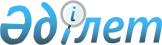 О признании утратившими силу некоторых решений Жанибекского районного маслихатаРешение Жанибекского районного маслихата Западно-Казахстанской области от 31 марта 2021 года № 4-4. Зарегистрировано Департаментом юстиции Западно-Казахстанской области 1 апреля 2021 года № 6895
      В соответствии с Законом Республики Казахстан от 23 января 2001 года "О местном государственном управлении и самоуправлении в Республике Казахстан" и Законом Республики Казахстан от 6 апреля 2016 года "О правовых актах", Жанибекский районный маслихат РЕШИЛ:
      1. Признать утратившими силу некоторые решения Жанибекского районного маслихата согласно приложению к настоящему решению.
      2. Руководителю аппарата Жанибекского районного маслихата (Н.Уалиева) обеспечить государственную регистрацию данного решения в органах юстиции.
      3. Настоящее решение вводится в действие со дня первого официального опубликования.
      1. Решение Жанибекского районного маслихата от 30 декабря 2019 года № 38-1 "О районном бюджете на 2020 - 2022 годы" (зарегистрированное в Реестре государственной регистрации нормативных правовых актов №5290, опубликованное 8 января 2020 года в Эталонном контрольном банке нормативных правовых актов Республики Казахстан).
      2. Решение Жанибекского районного маслихата 31 марта 2020 года № 41-1 "О внесении изменений и дополнений в решение Жанибекского районного маслихата от 30 декабря 2019 года №38-1 "О районном бюджете на 2020 - 2022 годы" (зарегистрированное в Реестре государственной регистрации нормативных правовых актов №6109, опубликованное 3 апреля 2020 года в Эталонном контрольном банке нормативных правовых актов Республики Казахстан).
      3. Решение Жанибекского районного маслихата от 14 апреля 2020 года № 42-4 "О внесении изменений и дополнений в решение Жанибекского районного маслихата от 30 декабря 2019 года №38-1 "О районном бюджете на 2020 - 2022 годы" (зарегистрированное в Реестре государственной регистрации нормативных правовых актов №6170, опубликованное 22 апреля 2020 года в Эталонном контрольном банке нормативных правовых актов Республики Казахстан).
      4. Решение Жанибекского районного маслихата от 14 мая 2020 года № 43-3 "О внесении изменений и дополнений в решение Жанибекского районного маслихата от 30 декабря 2019 года №38-1 "О районном бюджете на 2020 - 2022 годы" (зарегистрированное в Реестре государственной регистрации нормативных правовых актов №6239, опубликованное 19 мая 2020 года в Эталонном контрольном банке нормативных правовых актов Республики Казахстан).
      5. Решение Жанибекского районного маслихата от 21 августа 2020 года № 46-2 "О внесении изменений в решение Жанибекского районного маслихата от 30 декабря 2019 года №38-1 "О районном бюджете на 2020 - 2022 годы" (зарегистрированное в Реестре государственной регистрации нормативных правовых актов №6343, опубликованное 27 августа 2020 года в Эталонном контрольном банке нормативных правовых актов Республики Казахстан).
      6. Решение Жанибекского районного маслихата от 18 сентября 2020 года № 47-1 "О внесении изменений в решение Жанибекского районного маслихата от 30 декабря 2019 года №38-1 "О районном бюджете на 2020 - 2022 годы" (зарегистрированное в Реестре государственной регистрации нормативных правовых актов №6365, опубликованное 24 сентября 2020 года в Эталонном контрольном банке нормативных правовых актов Республики Казахстан).
      7. Решение Жанибекского районного маслихата от 23 ноября 2020 года № 48-1 "О внесении изменений и дополнения в решение Жанибекского районного маслихата от 30 декабря 2019 года №38-1 "О районном бюджете на 2020 - 2022 годы" (зарегистрированное в Реестре государственной регистрации нормативных правовых актов №6478, опубликованное 28 ноября 2020 года в Эталонном контрольном банке нормативных правовых актов Республики Казахстан).
      8. Решение Жанибекского районного маслихата от 11 декабря 2020 года № 50-1 "О внесении изменений и дополнения в решение Жанибекского районного маслихата от 30 декабря 2019 года №38-1 "О районном бюджете на 2020 - 2022 годы" (зарегистрированное в Реестре государственной регистрации нормативных правовых актов №6549, опубликованное 20 декабря 2020 года в Эталонном контрольном банке нормативных правовых актов Республики Казахстан).
					© 2012. РГП на ПХВ «Институт законодательства и правовой информации Республики Казахстан» Министерства юстиции Республики Казахстан
				
      Председатель сессии

М. Хаби

      Секретарь маслихата

Т. Кадимов
Приложение 
к решению Жанибекского 
районного маслихата 
от 31 марта 2021 года №4-4